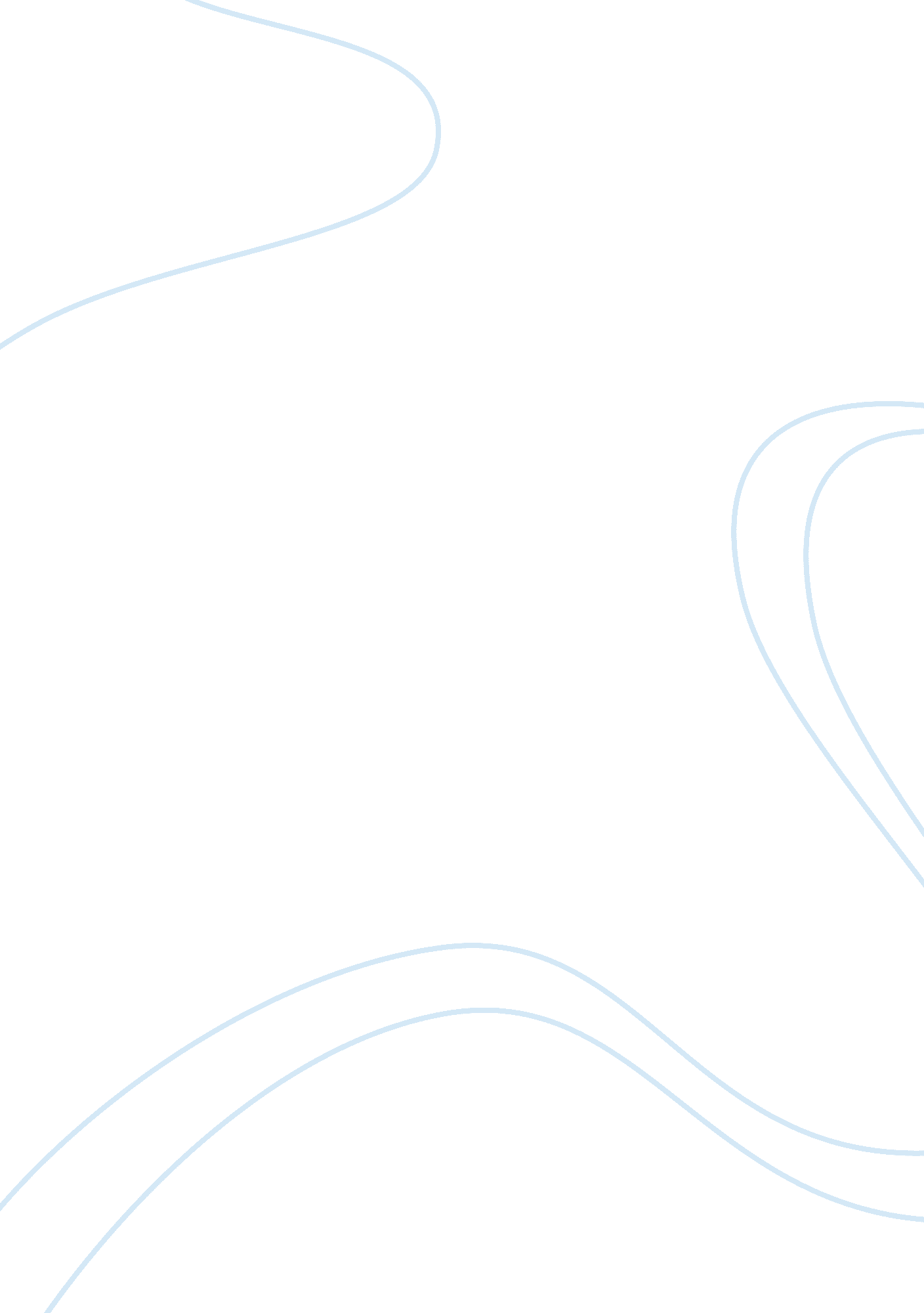 Chapter 8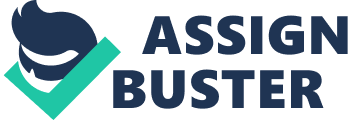 Which of the following digital image formats compresses the image file? JPEG Which of the following describes the number of times an analog wave is measured each second during an analog-to-digital conversion? Sampling Rate A(n) ________ cable carries all audio and video information from devices to a connected TVHDMI the global positioning system is a network of 21 ________ plus 3 working spares. satellites An Internet connectivity plan is also known as a ________ plan. Data Newer 3D printers draw on the surface of liquid plastic ________ with a laser which causes it to harden and take shape according to the design. resin Which of the following is NOT a video file extension?. jpg The term ________ refers to the use of a single unifying device that handles media, Internet, entertainment, and telephone needs. digital convergance The distance between two near field communication (NFC) devices is limited to about ________. 1. 5 inches A main difference between the tablet and the smartphone is the ________. screen size Many mobile devices include a mini- ________ port. USB Which of the following is not an example of a digital music file format?. accdb A(n) ________ chip converts sound waves from a voice into digital signal. Analog-to-digital converter Which of the following uses radio waves to transmit data signals over short distances? Bluetooth The operating system of a cell phone is stored in ________. ROM Which is true of SMS messages? They can contain a limited number of characters VoIP uses ________ technology similar to email to transmit voice over the internet. digital Which of the following is NOT true about e-books? They are always PDF file format What is iOS? An operating system for mobile devices You can send messages that include photos and videos between mobile devices using ________ technology. Multimedia Message Service (MMS) ________ allows only limited use of media that have been legally purchased. Digital rights management A(n) ________ converts your voice's sound waves into digital signals. analog-to-digital converter chip Your mobile device files can be synchronized using ________. a cloud service A(n) ________ is included in a cell phone to handle the compression of data for it to be quickly transmitted to another phone. digital signal processor chip Text messaging is also called ________. short message service (SMS) ONCHAPTER 8 SPECIFICALLY FOR YOUFOR ONLY$13. 90/PAGEOrder NowTags: iOS Smartphone 